پرسشنامه طرح تحقیقاتیعنوان فارسی : عنوان انگلیسی: 
آیا طرح پایان نامه دانشجویی است؟ : بلی خیر سازمان متبوع: دانشگاه علوم پزشکی جهرم مشترک با دانشگاه/سازمان: 
کد اولویت وزارت بهداشت: آدرس :جهرم - انتهای بلوار استادمطهری- ساختمان پردیس دانشگاه- طبقه دوم- معاونت تحقیقات و فناوری 
تلفن: 54336085-071         فاکس:54341509-071        کدپستی: 7414846199 
ایمیل: pshora2014@gmail.comاطلاعات مربوط به طرح پژوهشي  عنوان طرح پژوهشي و نوع طرح 
الف – عنوان فارسي : ب- عنوان انگليسي : ج-کلمات کلیدی فارسی: 
د-کلمات کلیدی انگلیسی: 
ن-نوع کار تحقیقاتی : بنيادي كاربردي توسعه ای نظام سلامت(HSR) 
و- آیا این طرح ادامه طرح های تحقیقاتی مصوب پیشین دانشگاه علوم پزشکی جهرم می باشد؟ بلی خیر 
در صورت مثبت بودن: عنوان یا عناوین طرح های پیشین را بیان کنید:   بیان مساله: ‌   پیشینه تحقیق (تحقیقات داخلی وخارجی) : ‌   اهمیت و ضرورت انجام تحقيق و جنبه های نوآوری آن : ‌   اهداف و فرضيات (OBJECTIVES & HYPOTHESIS) : 
الف- هدف اصلی طرح (General objectives ) : 
ب- اهداف اختصاصی/ فرعی (Specific objectives ) : 
ج- اهداف کاربردی(Purpose): 
د- فرضیات(Hypothesis)/ سوالات پژوهشی:   نوع مطالعه 
نوع مطالعه(سایر):   جامعه پژوهش :   نمونه گیری (‌حجم نمونه- نحوه انتخاب نمونه-روش نمونه گیری - شرايط ورود ويا خروج نمونه از مطالعه ):‌‌ معیار ورورد : معیار خروج :   ابزار جمع آوری اطلاعات(در صورتیکه استفاده از پرسشنامه، روایی وپایایی،نحوه نمره گذاری و منابع آن ذکر و نمونه آن پیوست گردد):   روش تجزیه وتحلیل اطلاعات (شرح آمار توصیفی واستنباطی ونرم افزار مورد استفاده) :   روش اجرای طرح:    مشکلات اجرایی در انجام طرح و روش حل مشکلات:   پیشنهادات وکاربرد یافته های طرح:   جدول متغيرها: فهرست منابع References :   ملاحظات اخلاقی (Ethical review): آیا در صورت نیاز رضاینامه کتبی از واحدهای مورد پژوهش ، پیوست شده است؟ بلی خیر قسمت چهارم- هزينه ها  جدول زماني مراحل اجراء و پيشرفت كار : 12 ماه   هزينه پرسنلي با ذكر مشخصات كامل :   هزينه آزمايشات و خدمات تخصصي : 
  فهرست وسايل و موادي كه بايد از اعتبار اين طرح ازداخل يا خارج كشور خريداري شود : ملاحظات:   هزينه مسافرت ( در صورت لزوم ) :   هزينه هاي ديگر :   جمع هزينه هاي طرح :   آيا براي اين طرح از سازمانهاي ديگر نيز درخواست اعتبار شده است ؟ بلي      خير 
الف :در صورت مثبت بودن جواب لطفاً نام سازمان و نتيجه حاصل را ذكر فرماييد . 
ب: مبلغي كه از منابع ديگر كمك خواهد شد و نحوه مصرف آن :   هزينه ي کلی طرح كه تامين آن از دانشگاه درخواست مي شود :         ريال اينجانب / اينجانبان ……………...........………........... ضمن تأييد صحت مطالب مندرج در پرسشنامه و مطالعه و آگاهی کامل از متن منشور مالکیت معنوی دانشگاه علوم پزشکی جهرم، آقای/ خانم ............................................................ را به عنوان رابط جهت پیگیری امور مالی طرح و يا به عنوان نماينده جهت مکاتبات با معاونت پژوهشی معرفی می نمايم. 
وزارت بهداشت ، درمان وآموزش پزشکی
دانشگاه علوم پزشکی جهرم 
معاونت پژوهشي وفناوري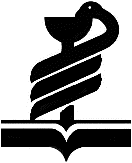 بسمه تعالیکد پژوهشی:... 
تاریخ تصویب طرح در شورای علمی:... مجری اول طرح : تلفن همراه : کد ملی : مجری دوم طرح : تلفن همراه : کد ملی : مجری سوم طرح :تلفن همراه :کد ملی :نام دانشجو :استاد راهنما :استاد مشاور :رديفعنوان متغيرنوع متغیرنوع متغیرنوع متغیرنوع متغیرکمیکمیکمیکیفیکیفیکیفینحوه اندازه‌گيرينحوه اندازه‌گيريرديفعنوان متغيرمستقلوابستهزمینه ایمداخله گرمداخله گرپیوستهگسستهگسستهاسمی رتبه ای رتبه ای 123456789101112رديفشرح هريك از فعاليتهاي اجرايي طرح به تفكيكطول مدتزمان اجرازمان اجرازمان اجرازمان اجرازمان اجرازمان اجرازمان اجرازمان اجرازمان اجرازمان اجرازمان اجرازمان اجرازمان اجرازمان اجرازمان اجرازمان اجرازمان اجرازمان اجرارديفشرح هريك از فعاليتهاي اجرايي طرح به تفكيكطول مدت1234567891011121314151617181234رديفنوع فعاليتتعداد افرادكل ساعات كار آخرین مدرک تحصیلیحق الزحمه در ساعتجمع1234جمع هزينه هاي پرسنليجمع هزينه هاي پرسنليجمع هزينه هاي پرسنليجمع هزينه هاي پرسنليجمع هزينه هاي پرسنليجمع هزينه هاي پرسنليموضوع آزمايش يا خدمات تخصصيمركز سرويس دهندهتعدادكل خدمت هزينه براي هربار آزمايش يا خدمت جمع ( ريال )جمع هزينه هاي آزمايش ها و خدمات تخصصي جمع هزينه هاي آزمايش ها و خدمات تخصصي جمع هزينه هاي آزمايش ها و خدمات تخصصي جمع هزينه هاي آزمايش ها و خدمات تخصصي نام وسايل يا موادشركت سازنده و يا فروشندهكشورمصرفي يا غير مصرفيآيادر ايران موجود استتعداد لازمقيمت واحدقيمت كلجمع هزينه هاي وسايل و مواد :جمع هزينه هاي وسايل و مواد :جمع هزينه هاي وسايل و مواد :جمع هزينه هاي وسايل و مواد :جمع هزينه هاي وسايل و مواد :جمع هزينه هاي وسايل و مواد :جمع هزينه هاي وسايل و مواد :درون شهري برون شهري تعداد مسافرت در مدت اجراي طرح و منظور آننوع وسيله نقليهتعداد افرادهزينه به ريال)جمع هزينه هاي مسافرت جمع هزينه هاي مسافرت جمع هزينه هاي مسافرت جمع هزينه هاي مسافرت جمع هزينه هاي مسافرت الف – هزينه هاي تكثير اوراق پرسشنامه ها ب- هزينه تهيه نشريات و كتب مورد لزوم پ- ساير هزينه ها جمع هزينه هاي ديگرالف- جمع هزينه هاي پرسنلي ( ماده 15) ب- جمع هزينه هاي آزمايشات وخدمات تخصصي(ماده16) پ- جمع هزينه هاي وسايل ( ماده 17) ت- جمع هزينه هاي مسافرت (ماده 18) ث- جمع هزينه هاي ديگر ( ماده 19) جمع هزينه ها رديفعنوان مشارکت کنندهزمان تخصيصشرايط تخصيصميزان اعتبار - ريالمحل امضاي مجري اول طرح :محل امضاي مجري دوم طرح:محل امضاي معاون پژوهشي محل امضاي معاون پژوهشي 